АДМИНИСТРАЦИЯ БЕРЕЗОВСКОГО РАЙОНА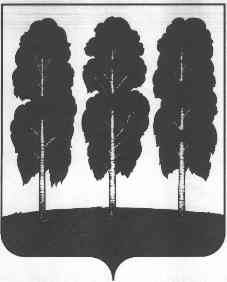 ХАНТЫ-МАНСИЙСКОГО АВТОНОМНОГО ОКРУГА – ЮГРЫРАСПОРЯЖЕНИЕот  26.05.2023                                                                                               № 343-рпгт. БерезовоО признании жилых помещений пригодными для проживанияВ соответствии с Жилищным кодексом Российской Федерации, постановлением Правительства Российской Федерации от 28.01.2006 № 47 «Об утверждении Положения о признании помещения жилым помещением, жилого помещения непригодным для проживания, многоквартирного дома аварийным и подлежащим сносу или реконструкции, садового дома жилым домом и жилого дома садовым домом», постановлением администрации Березовского района от 22.12.2020 № 1246 «Об утверждении административного   регламента предоставления  муниципальной  услуги    «Признание помещения жилым помещением, жилого помещения непригодным для проживания, многоквартирного дома аварийным и подлежащим сносу или реконструкции», и признании утратившими силу некоторых муниципальных правовых актов администрации Березовского района», на основании распоряжения администрации Березовского района от 11.04.2022 № 216-р «О признании жилых домов, расположенных по адресам:                               Ханты-Мансийский автономный округ – Югра Березовский район,                        пгт. Березово, ул. Шнейдер, д. 27, корп. 1, корп. 2, ул. Авиаторов, д.20 соответствующим требованиям, предъявляемым к жилым домам, и пригодными для проживания», в связи с устранением нарушений явившихся основанием для признания жилых помещений непригодными для проживания:Признать жилые помещения, расположенные по адресам:                                 Ханты-Мансийский автономный округ – Югра, Березовский район,                       пгт. Березово: ул. Шнейдер, д. 27, корпус 1, кв. 2, 3, 17, 19, 20, 21,                             ул. Шнейдер, д. 27, корпус 2, кв. 19, 21, 23, соответствующими требованиям, предъявляемым к жилым помещениям, и пригодными для проживания. Разместить настоящее распоряжение на официальном веб-сайте органов местного самоуправления Березовского района.Настоящее распоряжение вступает в силу после его подписания.Контроль за исполнением настоящего распоряжения возложить на заместителя главы Березовского района, председателя комитета                    С.Н. Титова.И.о главы района                                                                             И.В. Чечеткина